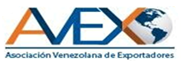 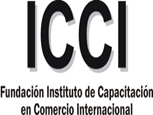 PLANILLA  DE INSCRIPCIÓNNombre y apellido:Cedula de Identidad: Profesión: Empresa:Teléfonos: Correo Electrónico: Dirección: Taller: Medio Publicitario  que  obtuvo  la Información: Forma de Pago: Depósito, TransferenciaCuenta: BANCO FONDO COMUNBanco fondo común # 01510112191016004673 a nombre de ICCI FUNDACION INSTITUTO DE CAPACITACION EN COMERCIO INTERNACIONAL RIF J-300303110Una vez que lo haya realizado enviar comprobante al correo Icci_coordinacion@hotmail.com o llamar a los teléfonos 02129790824/5042NOTA: El envío de su planilla de Inscripción implica compromiso de pago, si se desea retirar debe notificarlo 48 horas antes, caso contrario se le realizara una penalización del 50% del pago realizado a la fecha.